Marcella MelleaMarcella Mellea, born in Montepaone (CZ) lives and works in Vibo Valentia, where she teaches English language and literature at Liceo “Capialbi”.  She has taught in a lot of specific training courses for teachers and adults and has published articles on the learning of English.From an early age she has showed a natural inclination for poetry and literature in general.She translated into English the book "Tropea in the colors of Melo Tedesco" (Author Antonio Sposaro, New editions Barbaro, Delianuova 2003), Together with Michele Petullà she published the historical novel "Un uomo, Una Storia ", Adhoc Editions, 2008, ISBN 978-88-96087-10-7, the short story "I walked with you" in "The Scent of the Lotus" Edit Santoro, Lecce 2010. She has also published some poems in poetry anthologies  "Punica granatum", Pegaso Onlus 2011 editions and Trasparenze (2015)	.marcella.mellea@gmail.com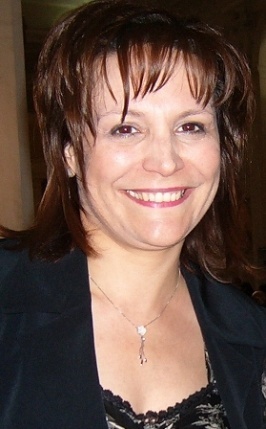 